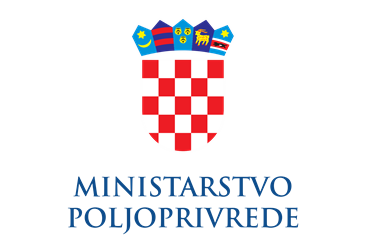 PROJEKT 28/2022/JN– Održavanje informacijskog sustava za upravljanje voznim parkomPOSLOVNI KORISNIKMinistarstvo poljoprivredeGLAVNO TAJNIŠTVOSEKTOR ZA INFORMACIJSKE SUSTAVE, UPRAVLJANJE IMOVINOM i informiranjeSlužba za upravljanje imovinomOdjel za vozni parkUVODSmjernice za upravljanje voznim parkom predstavljaju podlogu odgovornim osobama u tijelima državne uprave na kojoj temelje svoje odlučivanje i način upravljanja voznim parkom, a donesene su temeljem točke VI. stavka 2. Odluke o uvjetima korištenja službenih automobila, mobilnih telefona, redovnih zrakoplovnih linija, poslovnih kreditnih kartica, sredstava reprezentacije te načinu odobravanja službenih putovanja („Narodne novine“, broj 37/16). Donosi ih ministar uprave u suradnji s ministrom financija i državnim tajnikom Središnjeg državnog ureda za središnju javnu nabavu.Smjernicama za upravljanje voznim parkom preporučeno je  da se Informacijski sustav nadzora i praćenja automobila (GPS) koristiti u upravljanju troškovima, posebno kod obveznika s većim voznim parkom, u cilju nadzora, administracije, pomoći u slučaju krađe automobila, poticanja sigurne vožnje, opravdanosti zahtjeva za prekovremeni rad, otkrivanja neovlaštenog zaustavljanja i skretanja s najkraćeg puta do mjesta putovanja/povratka, olakšavanja rada dispečera i voditelja voznog parka, smanjivanja količine papirologije i povećavanja točnosti podataka odnosno omogućavanja učinkovitije kontrole.POSLOVNA POTREBASlijedom navedenih smjernica, Ministarstvo poljoprivrede pokreće postupak jednostavne nabave za uslugu Održavanja informacijskog sustava za upravljanje voznim parkom za službene automobile u svom posjedu.Informacijski sustav za upravljanje voznim parkom ne može imati prekide u evidenciji i bilježenju podataka službenih vozila te time dovesti do prekida procesa administracije vozila u sklopu voznog parka ili dodatnih administrativnih troškova Naručitelju za dopunu i ručni unos podataka koji nedostaju zbog prekida u evidenciji i bilježenju podataka vozila i sukladno tome radnih terenskih evidencija službenika.OPSEG ZADATAKAPonuditelj se obvezuje izvršiti uslugu održavanja informacijskog sustava za upravljanje voznim parkom.Opis elemenata i tehnička specifikacija opsega usluge razrađeni su u nastavku ovog poglavlja projektnog zadatka, a usluga održavanja obuhvaća:Ugradbeni uređajiGPS/GPRS uređajiCAN uređajiuređaji za beskontaktnu identifikacijuUređaji za prijenos podataka iz ugradbenih uređaja u informacijski sustavOdržavanje informacijskog sustava1A. Ugradbeni uređaji – GPS/GPRS uređajiUsluga održavanja GPS/GPRS uređaja obuhvaća osiguranje neprekinutog produkcijskog rada svih uređaja za GPS/GPRS prikupljanje podataka o lokaciji službenih vozila, sve elemente instalacije koji osiguravaju slanje podataka prema uređajima za prijenos podataka iz ugradbenih uređaja u informacijski sustav te kao i urednog slanja podataka o lokacijama između ugradbenih uređaja i informacijskog sustava za upravljanje voznim parkom produkcijskim prijenosom podataka unutar Hrvatske putem interneta.1B. Ugradbeni uređaji – CAN uređajiCAN moduli za očitanje podataka iz računala vozila i slanje prema uređajima za prijenos podataka.Ponuda usluge održavanja mora uključivati sve uređaje te osiguranje neprekinutog produkcijskog rada svih navedenih uređaja kao i slanja podataka između ugradbenih uređaja i informacijskog sustava za upravljanje voznim parkom produkcijskim prijenosom podataka unutar Hrvatske putem interneta.1C. Ugradbeni uređaji – uređaji za beskontaktnu identifikacijuUsluga održavanja obuhvaća sve aktivnosti kojima se osigurava neprekinut produkcijski rad svih instaliranih uređaja za beskontaktnu identifikaciju, međusobna povezivanja uređaja, prijenos i prikaz podataka uređaja u informacijskom sustava za upravljanje voznim parkom.RFID čitač omogućava identifikaciju vozača na vozilo pomoću kartice korisnika (službenička iskaznica Ministarstva poljoprivrede) uz funkcionalnosti zaduživanja vozača po pojedinom vozilu, razduživanja vozača po pojedinom vozilu, zvučni alarm za vožnju bez aktivirane identifikacije, mogućnost uključivanja/isključivanja funkcionalnosti zvučnog alarma na uređaju za identifikaciju.RFID čitač istovremeno podržava rad s obje frekvencije kartica (RFID) koje su u upotrebi (125 kHz i 13.56 MHz).2. Uređaji za prijenos podataka iz ugradbenih uređaja u informacijski sustavUsluga održavanja obuhvaća sve instalirane uređaje za prijenos podataka iz ugradbenih uređaja u informacijski sustav za upravljanje voznim parkom.Ponuda usluge održavanja mora uključivati sve uređaje, SIM kartice, pretplatu operateru te osiguranje neprekinutog produkcijskog rada svih navedenih uređaja kao i slanja podataka između ugradbenih uređaja i informacijskog sustava za upravljanje voznim parkom  produkcijskim prijenosom podataka unutar Hrvatske putem interneta.3. Održavanje informacijskog sustava za upravljanje voznim parkomInformacijski sustav za upravljanje voznim parkom implementiran je sa sljedećim osnovnim funkcionalnostima i standardima za koje Naručitelj ovom nabavom traži nastavak pune funkcionalnosti kroz uslugu održavanja:pristup informacijskom sustavu isključivo preko interneta (web bazirana aplikacija)pristup informacijskom sustavu preko mobitela (Android i iOS)implementiran sigurnosni protokol za zaštitu podataka sustava i internet komunikacije sustav – korisnikvrijeme osvježenja podataka u internet (web pregledniku) informacijskog sustava za upravljanje voznim parkom do 10 sekundiprava pristupa korisnika regulirana na način da je uspostavljen administratorski profil za minimalno dva službenika Odjela za vozni park, uz standardni korisnički profili za službenike Naručiteljaprikaz kartografskih podloga (minimalno – satelitska podloga, Google Maps, Open Street Map)unos i pregled vlastitih digitalnih mapa i slojeva minimalno formata shp ili wmsucrtavanje ili unos datoteke vektorskog zapisa (zone ili točke interesa)omogućena raspodjela jednog vozila u neograničen broj grupa vozila koje su definirane od strane Naručiteljavizualni prikaz vozila i aktivnosti u sustavu, vizualni prikaz podataka koji se prikupljaju na ugrađenim uređajima na vozilimaprikaz trenutne lokacije, brzine i statusa (upaljen/ugašen) svih vozila, uz interval osvježenja do maksimalno 60 sekundiprikaz pregleda kretanja vozila kroz prošlost bez vremenskog ograničenjamogućnost definiranja i odabira tipa vožnjeevidentiranje podataka s terena unosom i ažuriranjem podataka u formi vektora (točka, linija, poligon) putem mobilne aplikacije korisnika (Android i iOS)unos priloga vektorskom unosu podataka (tekst, slika, zvuk, video, geolokacija, vrijeme zapisa) putem mobilne aplikacije (Android i iOS)podaci uneseni putem mobilne aplikacije (Android i iOS) automatski se prikazuju u informacijskom sustavumodul informacijskog sustava koji uključuje funkcionalnost rezervacija službenih vozilaprikaz dostupnosti službenih vozila u kalendarukreiranje pristupnih podataka od strane korisnika za korištenje rezervacije vozila na razini vozača/službenikamogućnost specificiranja sadržaja pregleda podataka za korisnike tijekom korištenja funkcionalnosti rezervacijeispis rezervacija u pdf formatuEco report – izvještaj efikasnosti vožnje vozačauvid u prekoračenja brzine vozila u informacijskom sustavuupozorenje o padu napona na akumulatoru  službenog vozilaupozorenje na vožnju bez identifikacije vozača u vozilu (iskaznicom)upozorenje na neovlašteno korištenje vozila (izvan radnog vremena, vikendom)upozorenje na vožnju koju je potrebno evidentirati putnim nalogomupozorenje na nadolazeći servis (po kilometrima)upozorenje termina za registracijuupozorenje za uzlazak u zabranjenu zonu ili zonu interesaupozorenje za prekovremeni rad u mjestu* sva navedena upozorenja u informacijskom sustavu kreiraju se po sljedećim kriterijima (po vozilu, sva vozila, po grupi vozila, po vozaču)uvid u radno vrijeme vozača/službenikaizvještaj o korištenju vozila (prema specifikaciji Naručitelja)izvještaj s podacima evidentiranim iz senzora ugradbenih uređajagrafički prikaz podataka u obliku kontrolne ploče (dashboarda)precrtavanja (paralelni prikaz) grafova na jednom vizualnom prikazu (dashboardu)zapisnik potrošnje gorivaputni radni listizvještaj o aktivnostima u interesnim zonamaizvoz izvještajaintegracije putem standardnih integracijskih protokolaDokumentirana tehnička specifikacija protokola (API) za integracijuUVJETI ISPORUKE USLUGEMinistarstvo nije vlasnik izvornog programskog koda informacijskog sustava za upravljanje voznim parkom, stoga ponuditelj mora osigurati sve pravne i tehničke pretpostavke (ovlaštenja, pristup kodu i dokumentaciji, osposobljavanje i sl.) za korištenje izvornog koda, ugradbenih uređaja i tehničke dokumentacije informacijskog sustava potrebnih za budući rad na informacijskom sustavu u okviru izvršenja predmeta ove nabave.Vlasnik izvornog koda i ugradbenih uređaja:Naziv: Raptor Fleet d.o.o.Sjedište: Matije Jandrića 2, 44250 PetrinjaOIB: 10235187780email iz sudskog registra: info@raptor-fleet.com"VRIJEME ODAZIVAVrijeme odaziva na prijavu problema na uređajima ili informacijskom sustavu:* Oprema koja uzrokuje potpuni prekid servisa. Za svu ostalu opremu vrijeme popravka je u najkraćem mogućem roku, a ne kasnije od 5 dana.LOKACIJE VOZILALokacije vozila su okvirne, Naručitelj zadržava pravo izmjene pojedinih lokacija tehničke opreme ugrađene u službena vozila, sukladno terenskim lokacijama rada pojedinih službenika.BROJ VOZILABroj vozila je okviran te naručitelj tijekom ugovornog razdoblja može povećati njihov broj (do najviše 60), a sukladno potrebama i raspoloživosti službenih vozila u voznom parku Ministarstva poljoprivrede.TEHNOLOŠKO ODRŽAVANJEUsluga tehnološkog održavanja podrazumijeva savjetovanje Naručitelja o svim mogućnostima tehnološkog unaprjeđenja i optimizacije sustava, pomoć pri konfiguraciji i administraciji održavane opreme, servisa i sustava.	EDUKACIJAEdukacija (minimalno 3h, na lokaciji Naručitelja) za obučavanje službenika Naručitelja - osnovne funkcionalnosti sustava, nadzor i razumijevanje podataka, izrada izvještaja i analiza.	NAČIN IZVRŠENJA AKTIVNOSTIZbog specifične prirode posla, aktivnosti definirane ovim projektnim zadatkom će se djelomično izvršavati putem veze udaljenog pristupa.Ako se izvršenje aktivnosti odvija na lokaciji Naručitelja, djelatnici Ponuditelja će o svom dolasku u prostorije Naručitelja, o učinjenom poslu i o odlasku obavijestiti ovlaštene predstavnike - djelatnike Naručitelja.Ponuditelj se obvezuje u svom radu primjenjivati načela u skladu s Općom uredbom o zaštiti osobnih podataka (Uredba (EU) 2016/679).Ponuditelj se obvezuje osigurati stručne, materijalne i sve druge (potrebne) preduvjete za izvršenje aktivnosti u punom opsegu definiranom projektnim zadatkom.Ponuditelj će obveze preuzete ovim projektnim zadatkom obavljati po pravilima struke, vodeći se najvišim profesionalnim, etičkim i stručnim standardima. Ponuditelj odgovara za kvalitetno, profesionalno i pravovremeno obavljen posao naveden u opsegu poslova.OBVEZE NARUČITELJANaručitelj je dužan koristiti programske proizvode na objašnjen način.Naručitelj koristi programski proizvod na vlastiti rizik. Ponuditelj ne snosi nikakvu odgovornost, za izravni ili neizravni gubitak, štetu ili izgubljenu dobit uzrokovanu uporabom ili nemogućnošću uporabe programskog proizvoda uslijed kvara računala ili sistemskih programa računala. Ponuditelj nije niti ne može biti odgovoran za sadržaj te za pravnu i financijsku valjanost dokumenata kreiranih programskim proizvodom (obrasci, izvješća i ostali dokumenti). Svaki dokument kreiran uz pomoć programskog proizvoda Naručitelj je dužan provjeriti i uskladiti sa trenutno važećim zakonima i propisima.Ponuditelj ne snosi odgovornost za funkcioniranje programskih proizvoda zbog neovlaštenog zahvata u izvornu ili izvedbenu verziju programa.UPRAVLJANJE, KOORDINACIJA i VERIFIKACIJANaručitelj i Ponuditelj imenovat će osobe odgovorne za praćenje realizacije projekta, koje će biti zadužene za koordiniranje, vođenje i praćenje izvršenja odredbi ovog Projekta, te će pisanim putem razmijeniti podatke o koordinatorima, načinu i sredstvima komunikacije. Odgovorne osobe potpisom Primopredajnog zapisnika utvrđuju uredno izvršenje usluge.ROKOVIPonuditelj preuzima obvezu izvršiti sve elemente i puni opseg usluge određene ovim projektnim zadatkom u razdoblju od 12 mjeseci. Početak izvršenja usluge je 20.4.2022. godine, a završetak 20.04.2023. godine.VERIFIKACIJA I PLAĆANJEPlaćanje se vrši mjesečno, po izvršenju usluge. Procedura verifikacije mjesečnog izvršenja usluge:račun se dostavlja isključivo elektronički kroz centralnu platformu servisa e-Račun za državuračunu se obavezno prilaže potpisan Primopredajni zapisnik (potpisan od osoba Naručitelja i Ponuditelja zaduženih za praćenje izvršenja)zaprimanjem računa, izvršava se provjera priložene dokumentacije, ukoliko je ispravna, račun se verificiraukoliko podloga za račun - uredno izvršenje usluge potvrđeno potpisanim Primopredajnim zapisnikom, nije valjana, račun se odbija i vraća PonuditeljuNaručitelj ima obvezu plaćanja u roku 30 dana od zaprimanja računa u svoj elektronički sustav za obradu računa.POSLOVNA TAJNAPonuditelj se obvezuje da će podatke tehničkog i poslovnog značaja do kojih ima pristup pri izvršavanju ovog projektnog zadatka čuvati kao poslovnu tajnu. U slučaju da je jedna od strana u projektu odredila za neke podatke viši stupanj tajnosti – primjenjivat će se zakonske odredbe predviđene za određeni stupanj tajnosti. Obveza čuvanja tajne ostaje i nakon ispunjenja ovog projektnog zadatka, sukladno najvišim propisanim standardima, a u roku od dvije godine od dana isteka ovog projektnog zadatka. Ovaj projektni zadatak ne priječi strane u projektu da se dalje dodatno obvezuju u pogledu zaštite poslovne tajne. U slučaju sukoba između odredbi tih nadopuna i prvotnih odredbi ovog projektnog zadatka, primjenjivat će se odredbe tih nadopuna. U slučaju izravnog ili neizravnog otkrivanja podataka tehničkog i poslovnog značaja od strane Ponuditelja projekta, Ponuditelj se obvezuje naknaditi Naručitelju svaku štetu koju Naručitelj može trpjeti kao rezultat neovlaštene uporabe ili otkrivanja spomenutih podataka ovog projektnog zadatka od strane Ponuditelja.SustavVrijeme odzivaVrijeme popravkainformacijski sustav < 8 satislijedeći radni danUgradbeni uređaji< max 24 sata na teritoriju grada Zagreba< max  48 sati van grada Zagreba< max 5 dana, U slučaju duljeg trajanja popravka Ponuditelj je dužan osigurati zamjensku opremu, koja se vraća nakon popravkaLOKACIJE SLUŽBENIH VOZILALOKACIJE SLUŽBENIH VOZILALOKACIJE SLUŽBENIH VOZILALOKACIJE SLUŽBENIH VOZILALOKACIJE SLUŽBENIH VOZILALOKACIJE SLUŽBENIH VOZILARed.br. Reg. oznakaMarka vozilaTip vozilaGod. proizvodnjeLokacija1.ZG 3657 DTAudiA42008.Zagreb2.ZG 8030 GMRenaultTalisman2017.Zagreb3.ZG 6497 DTAudiA42006.Zagreb4.ZG 1472 HCFiatTipo2018.Zagreb5.ZG 1482 HCFiatTipo2018.Zagreb6.ZG 1473 HCFiatTipo2018.Zagreb7.ZG 1475 HCFiatTipo2018.Zagreb8.ZG 1483 HCFiatTipo2018.Zagreb9.ZG 8752 HCFiatTipo2018.Zagreb10.ZG 4743 HEDacia Sandero2018.Zagreb11.ZG 4732 HEOpel Corsa2019.Zagreb12.ZG 7730 DROpelAstra2008.Zagreb13.ZG 9907 HECitroen Spacetourer 2019.Zagreb14.ZG 3454 DLOpelAstra2007.Gundinci15.ZG 7728 DROpelAstra2008.Zlatar16.ZG 6616 FMFordC-MAX2015.Zagreb17.ZG 8031 GMDaciaDuster2017.Križevci18.ZG 8032 GMDaciaDuster2017Zagreb19.ZG 8033 GMDaciaDuster2017.Nijemci20.ZG 8035 GMDaciaDuster2017.Osijek21.ZG 8036 GMDaciaDuster2017.Zadar22.ZG 8037 GMDaciaDuster2017.Virovitica23.ZG 3346 GODaciaDuster2018.Čakovec24.ZG 3365 GODaciaDuster2018.Požega25.ZG 8034 GMDaciaDuster2017.Zagreb26.ZG 8026 GMDaciaDuster2017.Zagreb27.ZG 3367 GODaciaDuster2018.Zagreb28.ZG 4742 EMŠkodaYeti2011.Zagreb29.ZG 8263 DTOpelAstra2008.Zagreb30.ZG 8798 EMFordFiesta2011.Zagreb31.ZG 9664 HAVolkswagenCaddy 2.0 TDI2018.Pula32.ZG 9665 HAVolkswagenCaddy 2.0 TDI2018.Pula33.ZG 9666 HAVolkswagenCaddy 2.0 TDI2018.Rijeka34.ZG 9667 HAVolkswagenCaddy 2.0 TDI2018.Rijeka35.ZG 9668 HAVolkswagenCaddy 2.0 TDI2018.Rijeka36.ZG 9669 HAVolkswagenCaddy 2.0 TDI2018.Osijek37.ZG 9670 HAVolkswagenCaddy 2.0 TDI2018.Zagreb38.ZG 9671 HAVolkswagenCaddy 2.0 TDI2018.Split39.ZG 9672 HAVolkswagenCaddy 2.0 TDI2018.Split40.ZG 9673 HAVolkswagenCaddy 2.0 TDI2018.Split41.ZG 9674 HAVolkswagenCaddy 2.0 TDI2018.Zadar42.ZG 9675 HAVolkswagenCaddy 2.0 TDI2018.Zadar43.ZG 9676 HAVolkswagenCaddy 2.0 TDI2018.Šibenik44.ZG 9677 HAVolkswagenCaddy 2.0 TDI2018.Šibenik45.ZG 9678 HAVolkswagenCaddy 2.0 TDI2018.Dubrovnik46.ZG 9679 HAVolkswagenCaddy 2.0 TDI2018.Ploče47.ZG 9680 HAVolkswagenCaddy 2.0 TDI2018.Zagreb48.ZG 9681 HAVolkswagenCaddy 2.0 TDI2018.Vukovar49.ZG 9682 HAVolkswagenCaddy 2.0 TDI2018.Zagreb50.ZG 9683 HAVolkswagenCaddy 2.0 TDI2018.Koprivnica51.ZG 9684 HAVolkswagenCaddy 2.0 TDI2018.Čakovec52.ZG 4296 HECitroenC4 Spacetourer 2018.Split53.ZG 4297 HECitroenC4 Spacetourer 2018.Zagreb54.ZG 4298 HECitroenC4 Spacetourer 2018.Zagreb55.ZG 7751 INDacia Duster2021.KriževciZBIRNI PODACI BROJA VOZILA - PO ŽUPANIJAMAZBIRNI PODACI BROJA VOZILA - PO ŽUPANIJAMAZBIRNI PODACI BROJA VOZILA - PO ŽUPANIJAMAŽupanijaLokacija i broj vozilaLokacija i broj vozilaGrad Zagreb i Zagrebačka županijaZagreb - 31 službeno voziloZagreb - 31 službeno voziloKrapinsko-zagorska županijaZlatar - 1 službeno voziloMeđimurska županijaČakovec - 2 službena vozilaKoprivničko-križevačka županijaKoprivnica - 1 službeno voziloKoprivnica - 1 službeno voziloKoprivničko-križevačka županijaKriževci - 2 službeno voziloKriževci - 2 službeno voziloVirovitičko-podravska županijaVirovitica - 1 službeno voziloVirovitica - 1 službeno voziloPožeško-slavonska županijaPožega - 1 službeno voziloPožega - 1 službeno voziloBrodsko-posavska županijaGundinci - 1 službeno voziloGundinci - 1 službeno voziloOsječko-baranjska županijaOsijek - 2 službena vozilaOsijek - 2 službena vozilaVukovarsko-srijemska županijaVukovar - 1 službeno voziloVukovar - 1 službeno voziloVukovarsko-srijemska županijaNijemci - 1 službeno voziloNijemci - 1 službeno voziloIstarska županijaPula - 2 službena vozilaPula - 2 službena vozilaPrimorsko-goranska županijaRijeka - 3 službena vozilaRijeka - 3 službena vozilaZadarska županijaZadar - 3 službena vozilaZadar - 3 službena vozilaŠibensko-kninska županijaŠibenik - 2 službena vozilaŠibenik - 2 službena vozilaSplitsko-dalmatinska županijaSplit - 4 službena vozilaSplit - 4 službena vozilaDubrovačko-neretvanska županijaDubrovnik - 1 službeno voziloDubrovnik - 1 službeno voziloDubrovačko-neretvanska županijaPloče - 1 službeno voziloPloče - 1 službeno vozilo